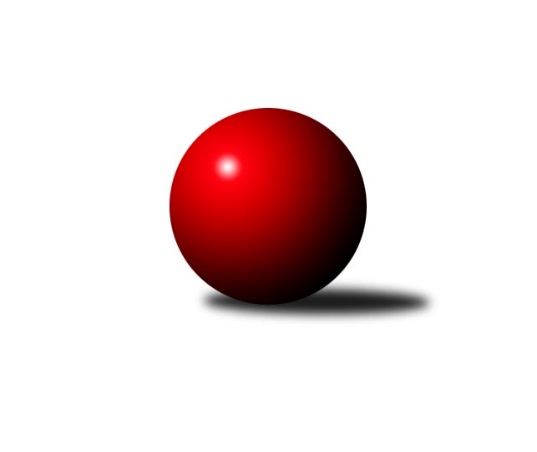 Č.16Ročník 2021/2022	11.6.2024 Krajský přebor KV 2021/2022Statistika 16. kolaTabulka družstev:		družstvo	záp	výh	rem	proh	skore	sety	průměr	body	plné	dorážka	chyby	1.	TJ Lomnice B	15	12	1	2	166 : 74 	(100.5 : 51.5)	2543	25	1742	801	39.8	2.	Kuželky Aš B	15	12	1	2	162 : 78 	(56.0 : 40.0)	2506	25	1736	770	41.7	3.	TJ Lomnice C	14	9	1	4	144 : 80 	(77.0 : 49.0)	2471	19	1738	733	47.8	4.	TJ Šabina	14	9	0	5	144 : 80 	(79.5 : 52.5)	2508	18	1731	777	43.4	5.	Slovan KV C	15	7	3	5	130 : 110 	(68.0 : 64.0)	2432	17	1708	724	50.9	6.	Sokol Teplá	15	6	2	7	126 : 114 	(71.5 : 58.5)	2429	14	1692	737	40.2	7.	Kuželky Aš C	14	5	1	8	98 : 126 	(42.5 : 51.5)	2356	11	1669	687	57.3	8.	Loko Cheb C	15	4	1	10	81 : 159 	(60.5 : 95.5)	2313	9	1654	659	60.8	9.	TJ Jáchymov B	14	3	2	9	74 : 150 	(39.5 : 74.5)	2322	8	1662	660	57.6	10.	TJ Lomnice D	15	3	1	11	83 : 157 	(57.5 : 82.5)	2366	7	1682	684	70.1	11.	SKK K.Vary B	14	3	1	10	72 : 152 	(47.5 : 80.5)	2252	7	1635	616	67.6Tabulka doma:		družstvo	záp	výh	rem	proh	skore	sety	průměr	body	maximum	minimum	1.	TJ Lomnice B	8	7	1	0	94 : 34 	(60.5 : 27.5)	2490	15	2595	2384	2.	Kuželky Aš B	7	7	0	0	85 : 27 	(19.5 : 12.5)	2535	14	2629	2440	3.	Sokol Teplá	8	6	0	2	84 : 44 	(45.0 : 23.0)	2432	12	2556	2332	4.	TJ Lomnice C	7	5	1	1	76 : 36 	(43.5 : 28.5)	2440	11	2523	2401	5.	TJ Šabina	7	5	0	2	74 : 38 	(38.5 : 21.5)	2508	10	2643	2406	6.	Kuželky Aš C	8	4	1	3	64 : 64 	(16.0 : 8.0)	2416	9	2516	2316	7.	Slovan KV C	7	3	2	2	60 : 52 	(39.5 : 34.5)	2475	8	2513	2318	8.	Loko Cheb C	7	4	0	3	55 : 57 	(30.0 : 32.0)	2562	8	2676	2463	9.	SKK K.Vary B	7	3	0	4	47 : 65 	(32.5 : 41.5)	2456	6	2570	2293	10.	TJ Jáchymov B	6	2	1	3	37 : 59 	(19.0 : 31.0)	2342	5	2451	2279	11.	TJ Lomnice D	8	1	1	6	39 : 89 	(40.5 : 55.5)	2305	3	2454	2244Tabulka venku:		družstvo	záp	výh	rem	proh	skore	sety	průměr	body	maximum	minimum	1.	Kuželky Aš B	8	5	1	2	77 : 51 	(36.5 : 27.5)	2511	11	2688	2382	2.	TJ Lomnice B	7	5	0	2	72 : 40 	(40.0 : 24.0)	2533	10	2703	2418	3.	Slovan KV C	8	4	1	3	70 : 58 	(28.5 : 29.5)	2442	9	2607	2318	4.	TJ Šabina	7	4	0	3	70 : 42 	(41.0 : 31.0)	2508	8	2648	2345	5.	TJ Lomnice C	7	4	0	3	68 : 44 	(33.5 : 20.5)	2466	8	2541	2412	6.	TJ Lomnice D	7	2	0	5	44 : 68 	(17.0 : 27.0)	2369	4	2565	2302	7.	TJ Jáchymov B	8	1	1	6	37 : 91 	(20.5 : 43.5)	2318	3	2516	1782	8.	Sokol Teplá	7	0	2	5	42 : 70 	(26.5 : 35.5)	2428	2	2608	2333	9.	Kuželky Aš C	6	1	0	5	34 : 62 	(26.5 : 43.5)	2376	2	2531	2230	10.	SKK K.Vary B	7	0	1	6	25 : 87 	(15.0 : 39.0)	2211	1	2344	2090	11.	Loko Cheb C	8	0	1	7	26 : 102 	(30.5 : 63.5)	2272	1	2336	2225Tabulka podzimní části:		družstvo	záp	výh	rem	proh	skore	sety	průměr	body	doma	venku	1.	TJ Lomnice C	10	8	1	1	118 : 42 	(57.5 : 30.5)	2481	17 	4 	1 	0 	4 	0 	1	2.	Kuželky Aš B	10	8	1	1	111 : 49 	(36.5 : 21.5)	2486	17 	4 	0 	0 	4 	1 	1	3.	TJ Lomnice B	10	8	1	1	108 : 52 	(67.0 : 33.0)	2558	17 	4 	1 	0 	4 	0 	1	4.	TJ Šabina	10	7	0	3	107 : 53 	(61.5 : 40.5)	2506	14 	5 	0 	1 	2 	0 	2	5.	Slovan KV C	10	5	2	3	90 : 70 	(51.5 : 48.5)	2405	12 	2 	1 	2 	3 	1 	1	6.	Sokol Teplá	10	4	2	4	84 : 76 	(44.0 : 32.0)	2390	10 	4 	0 	2 	0 	2 	2	7.	Kuželky Aš C	10	3	1	6	64 : 96 	(24.0 : 34.0)	2329	7 	3 	1 	3 	0 	0 	3	8.	TJ Lomnice D	10	2	1	7	61 : 99 	(32.5 : 55.5)	2375	5 	0 	1 	4 	2 	0 	3	9.	Loko Cheb C	10	2	1	7	47 : 113 	(33.0 : 65.0)	2312	5 	2 	0 	2 	0 	1 	5	10.	SKK K.Vary B	10	1	1	8	50 : 110 	(34.0 : 56.0)	2251	3 	1 	0 	3 	0 	1 	5	11.	TJ Jáchymov B	10	1	1	8	40 : 120 	(24.5 : 49.5)	2267	3 	0 	1 	3 	1 	0 	5Tabulka jarní části:		družstvo	záp	výh	rem	proh	skore	sety	průměr	body	doma	venku	1.	TJ Lomnice B	5	4	0	1	58 : 22 	(33.5 : 18.5)	2513	8 	3 	0 	0 	1 	0 	1 	2.	Kuželky Aš B	5	4	0	1	51 : 29 	(19.5 : 18.5)	2533	8 	3 	0 	0 	1 	0 	1 	3.	TJ Jáchymov B	4	2	1	1	34 : 30 	(15.0 : 25.0)	2462	5 	2 	0 	0 	0 	1 	1 	4.	Slovan KV C	5	2	1	2	40 : 40 	(16.5 : 15.5)	2476	5 	1 	1 	0 	1 	0 	2 	5.	TJ Šabina	4	2	0	2	37 : 27 	(18.0 : 12.0)	2486	4 	0 	0 	1 	2 	0 	1 	6.	Sokol Teplá	5	2	0	3	42 : 38 	(27.5 : 26.5)	2467	4 	2 	0 	0 	0 	0 	3 	7.	Kuželky Aš C	4	2	0	2	34 : 30 	(18.5 : 17.5)	2452	4 	1 	0 	0 	1 	0 	2 	8.	Loko Cheb C	5	2	0	3	34 : 46 	(27.5 : 30.5)	2386	4 	2 	0 	1 	0 	0 	2 	9.	SKK K.Vary B	4	2	0	2	22 : 42 	(13.5 : 24.5)	2328	4 	2 	0 	1 	0 	0 	1 	10.	TJ Lomnice C	4	1	0	3	26 : 38 	(19.5 : 18.5)	2431	2 	1 	0 	1 	0 	0 	2 	11.	TJ Lomnice D	5	1	0	4	22 : 58 	(25.0 : 27.0)	2321	2 	1 	0 	2 	0 	0 	2 Zisk bodů pro družstvo:		jméno hráče	družstvo	body	zápasy	v %	dílčí body	sety	v %	1.	Luboš Axamský 	Sokol Teplá 	22	/	14	(79%)		/		(%)	2.	Luděk Stríž 	Slovan KV C 	22	/	15	(73%)		/		(%)	3.	Eduard Seidl 	TJ Šabina  	20	/	10	(100%)		/		(%)	4.	František Seidl 	TJ Šabina  	20	/	13	(77%)		/		(%)	5.	Hubert Guba 	TJ Lomnice B 	20	/	13	(77%)		/		(%)	6.	Zuzana Kožíšková 	TJ Lomnice B 	20	/	13	(77%)		/		(%)	7.	Ota Maršát ml.	Kuželky Aš C 	20	/	13	(77%)		/		(%)	8.	Přemysl Krůta 	TJ Lomnice C 	20	/	14	(71%)		/		(%)	9.	Václav Pilař 	Kuželky Aš B 	20	/	14	(71%)		/		(%)	10.	Jiří Beneš ml.	TJ Šabina  	18	/	11	(82%)		/		(%)	11.	Miroslav Pešťák 	Sokol Teplá 	18	/	12	(75%)		/		(%)	12.	Miroslav Handšuh 	Slovan KV C 	18	/	13	(69%)		/		(%)	13.	Jiří Velek 	Sokol Teplá 	18	/	15	(60%)		/		(%)	14.	Jiří Šafr 	Slovan KV C 	18	/	15	(60%)		/		(%)	15.	Martina Pospíšilová 	Kuželky Aš B 	16	/	11	(73%)		/		(%)	16.	Václav Zeman 	SKK K.Vary B  	16	/	11	(73%)		/		(%)	17.	Jiří Guba 	TJ Lomnice B 	16	/	12	(67%)		/		(%)	18.	Tereza Štursová 	TJ Lomnice B 	16	/	12	(67%)		/		(%)	19.	Jiří Flejšar 	TJ Lomnice C 	16	/	13	(62%)		/		(%)	20.	Jaroslav Solín 	Kuželky Aš B 	16	/	13	(62%)		/		(%)	21.	Dagmar Jedličková 	Kuželky Aš B 	16	/	13	(62%)		/		(%)	22.	Albert Kupčík 	TJ Lomnice D 	16	/	15	(53%)		/		(%)	23.	Vladislav Urban 	Kuželky Aš B 	15	/	11	(68%)		/		(%)	24.	Marek Zvěřina 	TJ Šabina  	15	/	12	(63%)		/		(%)	25.	Stanislav Pelc 	TJ Jáchymov B 	15	/	12	(63%)		/		(%)	26.	Růžena Kovačíková 	TJ Lomnice C 	14	/	11	(64%)		/		(%)	27.	Ivona Mašková 	Kuželky Aš C 	14	/	12	(58%)		/		(%)	28.	Pavlína Stašová 	Slovan KV C 	14	/	13	(54%)		/		(%)	29.	Hanuš Slavík 	TJ Lomnice D 	14	/	13	(54%)		/		(%)	30.	Václav Veselý 	Kuželky Aš B 	14	/	13	(54%)		/		(%)	31.	Luděk Kratochvíl 	Kuželky Aš B 	13	/	11	(59%)		/		(%)	32.	Tomáš Seidl 	TJ Šabina  	13	/	12	(54%)		/		(%)	33.	Miroslava Poláčková 	Sokol Teplá 	12	/	7	(86%)		/		(%)	34.	Radek Plechatý 	TJ Lomnice D 	12	/	8	(75%)		/		(%)	35.	Rudolf Štěpanovský 	TJ Lomnice B 	12	/	9	(67%)		/		(%)	36.	Miroslava Boková 	Sokol Teplá 	12	/	10	(60%)		/		(%)	37.	Lubomír Hromada 	TJ Lomnice C 	12	/	10	(60%)		/		(%)	38.	Monika Maněnová 	TJ Lomnice C 	12	/	10	(60%)		/		(%)	39.	Jiří Bláha 	Kuželky Aš C 	12	/	10	(60%)		/		(%)	40.	Libor Kupka 	SKK K.Vary B  	12	/	10	(60%)		/		(%)	41.	Petr Lidmila 	TJ Lomnice C 	12	/	11	(55%)		/		(%)	42.	Eva Nováčková 	Loko Cheb C 	12	/	14	(43%)		/		(%)	43.	Jana Hamrová 	Loko Cheb C 	12	/	15	(40%)		/		(%)	44.	Jiří Nováček 	Loko Cheb C 	10	/	6	(83%)		/		(%)	45.	Robert Žalud 	Slovan KV C 	10	/	8	(63%)		/		(%)	46.	Zdeněk Chvátal 	TJ Lomnice B 	10	/	9	(56%)		/		(%)	47.	Xenie Sekáčová 	TJ Lomnice C 	10	/	9	(56%)		/		(%)	48.	Pavel Přerost 	TJ Lomnice B 	10	/	9	(56%)		/		(%)	49.	Lucie Vajdíková 	TJ Lomnice B 	10	/	12	(42%)		/		(%)	50.	Blanka Martinková 	SKK K.Vary B  	10	/	13	(38%)		/		(%)	51.	Vladimír Krýsl 	Loko Cheb C 	10	/	15	(33%)		/		(%)	52.	Petr Janda 	TJ Lomnice C 	8	/	6	(67%)		/		(%)	53.	Petr Tauber 	Sokol Teplá 	8	/	8	(50%)		/		(%)	54.	Ota Laudát 	Kuželky Aš C 	8	/	10	(40%)		/		(%)	55.	Jaromír Černý 	TJ Šabina  	8	/	11	(36%)		/		(%)	56.	Lucie Maněnová 	TJ Lomnice D 	8	/	11	(36%)		/		(%)	57.	Jiří Šeda 	TJ Jáchymov B 	8	/	13	(31%)		/		(%)	58.	Ivan Rambousek 	Loko Cheb C 	7	/	15	(23%)		/		(%)	59.	Vladimír Maxa 	TJ Jáchymov B 	6	/	4	(75%)		/		(%)	60.	Martin Bezouška 	TJ Jáchymov B 	6	/	6	(50%)		/		(%)	61.	Pavel Kučera 	TJ Šabina  	6	/	6	(50%)		/		(%)	62.	Miroslav Budil 	Loko Cheb C 	6	/	6	(50%)		/		(%)	63.	Gerhard Brandl 	TJ Šabina  	6	/	6	(50%)		/		(%)	64.	Ladislav Martínek 	TJ Jáchymov B 	6	/	7	(43%)		/		(%)	65.	Martina Sobotková 	Slovan KV C 	6	/	8	(38%)		/		(%)	66.	Jitka Laudátová 	Kuželky Aš C 	6	/	10	(30%)		/		(%)	67.	Miroslav Špaček 	SKK K.Vary B  	6	/	10	(30%)		/		(%)	68.	Helena Pollnerová 	TJ Lomnice D 	6	/	14	(21%)		/		(%)	69.	Daniel Hussar 	Loko Cheb C 	6	/	14	(21%)		/		(%)	70.	Jiří Mitáček st.	SKK K.Vary B  	5	/	9	(28%)		/		(%)	71.	Libuše Korbelová 	TJ Lomnice D 	5	/	11	(23%)		/		(%)	72.	Štefan Mrenica 	TJ Jáchymov B 	4	/	2	(100%)		/		(%)	73.	Dominik Kopčík 	Kuželky Aš C 	4	/	3	(67%)		/		(%)	74.	Jaroslava Chlupová 	Slovan KV C 	4	/	5	(40%)		/		(%)	75.	František Živný 	TJ Jáchymov B 	4	/	6	(33%)		/		(%)	76.	Pavel Pazdera 	SKK K.Vary B  	4	/	7	(29%)		/		(%)	77.	Jana Lukášková 	Sokol Teplá 	4	/	7	(29%)		/		(%)	78.	Jaroslav Stulík 	TJ Jáchymov B 	4	/	7	(29%)		/		(%)	79.	Václav Mašek 	Kuželky Aš C 	4	/	11	(18%)		/		(%)	80.	Hana Makarová 	TJ Jáchymov B 	3	/	8	(19%)		/		(%)	81.	Jiří Gabriško 	SKK K.Vary B  	3	/	10	(15%)		/		(%)	82.	Michaela Heidlerová 	TJ Lomnice D 	2	/	1	(100%)		/		(%)	83.	František Mazák nejml.	Kuželky Aš B 	2	/	1	(100%)		/		(%)	84.	Jiří Tauber 	Sokol Teplá 	2	/	2	(50%)		/		(%)	85.	Adolf Klepáček 	Loko Cheb C 	2	/	2	(50%)		/		(%)	86.	Jaromír Valenta 	Sokol Teplá 	2	/	2	(50%)		/		(%)	87.	Iva Knesplová Koubková 	TJ Lomnice D 	2	/	2	(50%)		/		(%)	88.	Jaroslav Kovář 	TJ Jáchymov B 	2	/	2	(50%)		/		(%)	89.	Václav Šnajdr 	SKK K.Vary B  	2	/	2	(50%)		/		(%)	90.	Filip Maňák 	TJ Lomnice D 	2	/	3	(33%)		/		(%)	91.	Josef Ženíšek 	SKK K.Vary B  	2	/	4	(25%)		/		(%)	92.	Josef Bílek 	Sokol Teplá 	2	/	5	(20%)		/		(%)	93.	Hedvika Besedová 	Slovan KV C 	2	/	5	(20%)		/		(%)	94.	Rostislav Milota 	Sokol Teplá 	2	/	7	(14%)		/		(%)	95.	Vladimír Veselý ml.	Kuželky Aš C 	2	/	13	(8%)		/		(%)	96.	Vít Veselý 	Kuželky Aš B 	0	/	1	(0%)		/		(%)	97.	Václav Hlaváč ml.	Slovan KV C 	0	/	1	(0%)		/		(%)	98.	Rudolf Schimmer 	TJ Lomnice D 	0	/	1	(0%)		/		(%)	99.	František Mazák ml.	Kuželky Aš B 	0	/	1	(0%)		/		(%)	100.	Jana Čížková 	Sokol Teplá 	0	/	1	(0%)		/		(%)	101.	Zdeňka Šultysová 	Slovan KV C 	0	/	1	(0%)		/		(%)	102.	Vladimír Čermák 	SKK K.Vary B  	0	/	1	(0%)		/		(%)	103.	Kateřina Hlaváčová 	Slovan KV C 	0	/	3	(0%)		/		(%)	104.	Pavel Pokorný 	Loko Cheb C 	0	/	3	(0%)		/		(%)	105.	Irena Balcarová 	SKK K.Vary B  	0	/	3	(0%)		/		(%)	106.	Josef Zvěřina 	TJ Lomnice D 	0	/	7	(0%)		/		(%)	107.	Vlastimil Čegan 	TJ Jáchymov B 	0	/	13	(0%)		/		(%)Průměry na kuželnách:		kuželna	průměr	plné	dorážka	chyby	výkon na hráče	1.	Lokomotiva Cheb, 1-2	2560	1795	765	50.3	(426.8)	2.	Karlovy Vary, 1-4	2478	1741	737	51.4	(413.1)	3.	Kuželky Aš, 1-4	2420	1710	710	52.6	(403.5)	4.	TJ Šabina, 1-2	2419	1713	705	51.7	(403.2)	5.	Sokol Teplá, 1-4	2379	1657	722	44.9	(396.6)	6.	Lomnice, 1-4	2378	1683	694	58.0	(396.4)	7.	Jáchymov, 1-2	2367	1655	712	45.8	(394.6)Nejlepší výkony na kuželnách:Lokomotiva Cheb, 1-2Kuželky Aš B	2688	6. kolo	Jiří Nováček 	Loko Cheb C	499	14. koloLoko Cheb C	2676	14. kolo	Jiří Nováček 	Loko Cheb C	476	16. koloTJ Lomnice B	2659	3. kolo	Martina Pospíšilová 	Kuželky Aš B	476	6. koloLoko Cheb C	2632	16. kolo	Luděk Stríž 	Slovan KV C	472	12. koloSokol Teplá	2608	14. kolo	Eva Nováčková 	Loko Cheb C	463	11. koloSlovan KV C	2607	12. kolo	Miroslav Budil 	Loko Cheb C	463	3. koloLoko Cheb C	2601	11. kolo	Miroslav Handšuh 	Slovan KV C	461	12. koloLoko Cheb C	2568	12. kolo	Jiří Guba 	TJ Lomnice B	460	3. koloTJ Lomnice D	2565	11. kolo	Václav Pilař 	Kuželky Aš B	458	6. koloTJ Jáchymov B	2516	16. kolo	Stanislav Pelc 	TJ Jáchymov B	456	16. koloKarlovy Vary, 1-4TJ Lomnice B	2703	2. kolo	Hubert Guba 	TJ Lomnice B	494	2. koloTJ Šabina 	2648	12. kolo	František Seidl 	TJ Šabina 	494	12. koloTJ Lomnice B	2629	8. kolo	Eduard Seidl 	TJ Šabina 	475	12. koloTJ Šabina 	2604	6. kolo	Miroslav Handšuh 	Slovan KV C	468	1. koloSKK K.Vary B 	2570	9. kolo	Pavel Přerost 	TJ Lomnice B	462	8. koloSKK K.Vary B 	2567	15. kolo	Libor Kupka 	SKK K.Vary B 	460	2. koloKuželky Aš B	2557	15. kolo	Jiří Guba 	TJ Lomnice B	458	8. koloSlovan KV C	2544	7. kolo	Libor Kupka 	SKK K.Vary B 	457	9. koloSlovan KV C	2513	10. kolo	Václav Zeman 	SKK K.Vary B 	457	7. koloSlovan KV C	2511	14. kolo	Eduard Seidl 	TJ Šabina 	455	6. koloKuželky Aš, 1-4Kuželky Aš B	2629	16. kolo	Václav Veselý 	Kuželky Aš B	467	16. koloKuželky Aš B	2573	10. kolo	Dagmar Jedličková 	Kuželky Aš B	466	14. koloKuželky Aš B	2562	3. kolo	Martina Pospíšilová 	Kuželky Aš B	464	10. koloKuželky Aš B	2558	12. kolo	Jiří Beneš ml.	TJ Šabina 	463	14. koloKuželky Aš B	2546	14. kolo	Martina Pospíšilová 	Kuželky Aš B	456	1. koloTJ Lomnice C	2541	8. kolo	Martina Pospíšilová 	Kuželky Aš B	455	12. koloKuželky Aš C	2531	12. kolo	Vladislav Urban 	Kuželky Aš B	455	16. koloTJ Šabina 	2523	14. kolo	Vladislav Urban 	Kuželky Aš B	454	3. koloKuželky Aš C	2516	15. kolo	Luděk Stríž 	Slovan KV C	453	15. koloKuželky Aš B	2510	1. kolo	Ota Maršát ml.	Kuželky Aš C	452	7. koloTJ Šabina, 1-2TJ Šabina 	2643	9. kolo	Tomáš Seidl 	TJ Šabina 	488	9. koloTJ Lomnice B	2545	13. kolo	Jiří Beneš ml.	TJ Šabina 	474	10. koloTJ Šabina 	2538	4. kolo	Tomáš Seidl 	TJ Šabina 	473	2. koloTJ Šabina 	2522	7. kolo	Jiří Nováček 	Loko Cheb C	466	5. koloTJ Šabina 	2520	5. kolo	Zuzana Kožíšková 	TJ Lomnice B	453	13. koloTJ Šabina 	2500	10. kolo	Hubert Guba 	TJ Lomnice B	451	13. koloKuželky Aš B	2446	2. kolo	František Seidl 	TJ Šabina 	450	9. koloTJ Šabina 	2426	13. kolo	František Seidl 	TJ Šabina 	448	4. koloTJ Šabina 	2406	2. kolo	Eduard Seidl 	TJ Šabina 	447	7. koloSokol Teplá	2337	7. kolo	František Seidl 	TJ Šabina 	446	5. koloSokol Teplá, 1-4Sokol Teplá	2556	16. kolo	Miroslav Pešťák 	Sokol Teplá	455	2. koloTJ Lomnice C	2464	6. kolo	Miroslav Pešťák 	Sokol Teplá	446	13. koloSokol Teplá	2456	11. kolo	Miroslav Pešťák 	Sokol Teplá	445	16. koloSokol Teplá	2453	2. kolo	Petr Tauber 	Sokol Teplá	442	16. koloSokol Teplá	2436	13. kolo	Petr Tauber 	Sokol Teplá	440	13. koloSokol Teplá	2433	6. kolo	Lubomír Hromada 	TJ Lomnice C	435	6. koloSokol Teplá	2410	3. kolo	Jiří Tauber 	Sokol Teplá	434	16. koloKuželky Aš B	2382	11. kolo	Jiří Velek 	Sokol Teplá	433	3. koloSokol Teplá	2382	8. kolo	Jiří Velek 	Sokol Teplá	433	8. koloKuželky Aš C	2374	16. kolo	Albert Kupčík 	TJ Lomnice D	432	10. koloLomnice, 1-4TJ Lomnice B	2595	14. kolo	Hubert Guba 	TJ Lomnice B	469	1. koloTJ Lomnice B	2580	5. kolo	Hubert Guba 	TJ Lomnice B	463	14. koloTJ Lomnice B	2550	12. kolo	Zdeněk Chvátal 	TJ Lomnice B	461	14. koloTJ Lomnice C	2523	9. kolo	Hubert Guba 	TJ Lomnice B	459	5. koloTJ Lomnice B	2489	1. kolo	Eva Nováčková 	Loko Cheb C	457	9. koloTJ Lomnice B	2468	15. kolo	Jiří Guba 	TJ Lomnice B	453	5. koloTJ Lomnice C	2465	11. kolo	Zdeněk Chvátal 	TJ Lomnice B	451	5. koloKuželky Aš B	2464	13. kolo	Lubomír Hromada 	TJ Lomnice C	450	9. koloKuželky Aš C	2457	14. kolo	Jiří Nováček 	Loko Cheb C	447	15. koloTJ Lomnice D	2454	12. kolo	Jiří Flejšar 	TJ Lomnice C	446	9. koloJáchymov, 1-2TJ Šabina 	2514	8. kolo	Miroslav Pešťák 	Sokol Teplá	451	15. koloTJ Jáchymov B	2451	15. kolo	Jiří Šafr 	Slovan KV C	444	2. koloTJ Lomnice B	2451	11. kolo	Jaromír Černý 	TJ Šabina 	438	8. koloSokol Teplá	2416	15. kolo	Lucie Vajdíková 	TJ Lomnice B	436	11. koloSlovan KV C	2407	2. kolo	Ladislav Martínek 	TJ Jáchymov B	431	15. koloTJ Jáchymov B	2367	8. kolo	Miroslav Handšuh 	Slovan KV C	431	2. koloTJ Jáchymov B	2326	2. kolo	Luděk Stríž 	Slovan KV C	424	2. koloTJ Jáchymov B	2320	13. kolo	František Seidl 	TJ Šabina 	422	8. koloTJ Jáchymov B	2307	11. kolo	Stanislav Pelc 	TJ Jáchymov B	422	2. koloTJ Lomnice D	2302	13. kolo	Zuzana Kožíšková 	TJ Lomnice B	421	11. koloČetnost výsledků:	8.0 : 8.0	7x	7.0 : 9.0	1x	6.0 : 10.0	6x	4.0 : 12.0	6x	2.0 : 14.0	10x	16.0 : 0.0	2x	14.0 : 2.0	10x	13.0 : 3.0	2x	12.0 : 4.0	21x	11.0 : 5.0	1x	10.0 : 6.0	11x	1.0 : 15.0	1x	0.0 : 16.0	2x